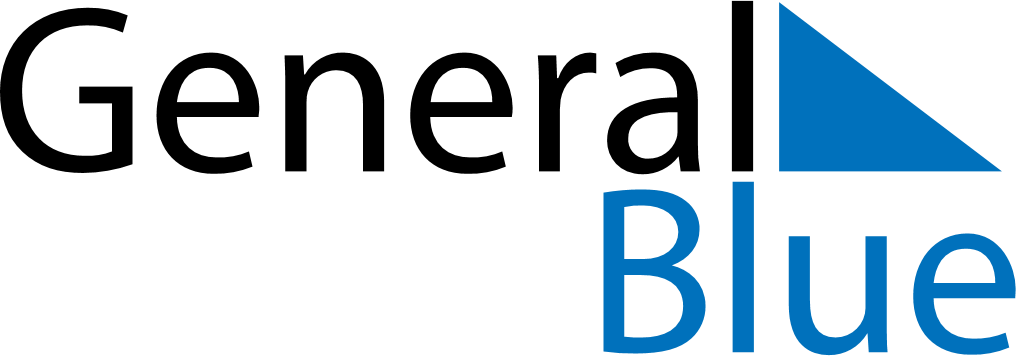 August 2020August 2020August 2020BrazilBrazilMONTUEWEDTHUFRISATSUN123456789Father’s Day10111213141516171819202122232425262728293031